Утверждаю    Председатель Совета радиоклуба                                                                                  Помазков С.А. RN0JT                                                                                        15    июня 2018г.Турнирная таблицаоткрытых соревнований Амурской области по радиосвязи на ультракоротких волнах.(R0J-VHF-UHF) «Благовещенск-162» состоявшихся 1 июня 2018 г.Турнирная таблица: "Все участники"Замечания по составлению отчетов:Внимательно сверяйте свои отчеты перед отправкой с требованиями Положения о соревновании R0J VHF-UHF!!!!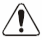 Подсчет очков проведен программой автоматизированного судейства соревнований радиолюбителей «QSO Tournament Studio».Судейская коллегия: Шаповалов А.Ю. R0JAB – 	главный судья Митюшкин Н.Б. RA0JDI – 	подготовка материалов о присвоении спортивных разрядов.Пакулов В.С. RA0JA      – 	прием отчетов, составление турнирной таблицы.№п/пПозывнойQSOQSOКоличество очковКоличество очковКоличество очковПдтв (%)ФИОКлуб№п/пПозывнойВсегоПдтвQSOМножИтогоПдтв (%)ФИОКлуб1.UA0JGI151499430102493,3%Евдокименко В. В.STRK AMUR2.RN0JJ8895930989100,0%Музычук Е.Г.STRK-AMUR3.RN0JT141484240882100,0%Помазков С. А.STRK-AMUR4.RN0JN3333520355100,0%Соколовский В. И.STRK-AMUR5.R0JD871762019687,5%Авдеев В.Ф.STRK-AMUR